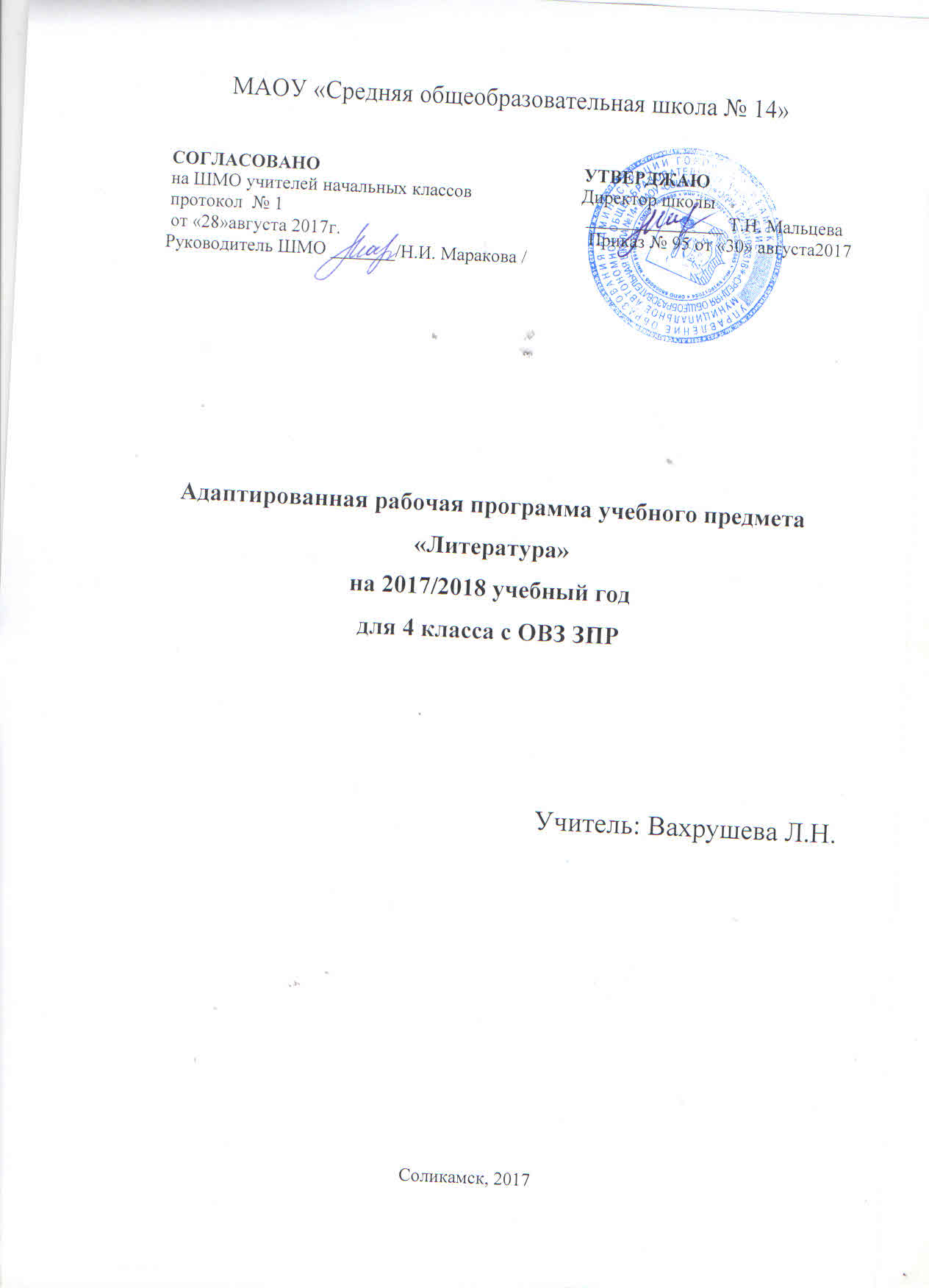 Пояснительная запискаОбщая характеристика курса «Литература»Рабочая учебная адаптированная программа курса «Литература» для  4 класса детей с ОВЗ ЗПР на 2017 – 2018 учебный год  разработана с учетом психолого-физиологических особенностей обучающихся класса и в соответствии с :-Федеральным компонентом государственного образовательного стандарта (2004 год),;-Уставом МАОУ «Средняя общеобразовательная школа№14»;-Примерной программы Министерства образования РФ: Начальное общее образование, -М., Просвещение, 2010 г.-Авторской программы Л. Ф. Климановой, В. Г. Горецкого, М. В. Головановой «Литературное чтение», утвержденной МО РФ в соответствии с требованиями Федерального компонента государственного стандарта начального образования; -Авторской программы  для общеобразовательных учреждений Коррекционно-развивающего обучения  начальные классы. Под ред. С. Шевченко.-М: Школьная пресса, 2004.: Дети с задержкой психического развития (ЗПР), которым рекомендовано обучение в школе VII вида, обучаются по общеобразовательной программе. Особенности их обучению происходят за счет применения специальных методик, подходов, а также за счет постоянной психолого-педагогической помощи. Педагоги, работающие с детьми, которые имеют нарушение развития, планируют свою работу, учитывая как требования образовательной программы, так и особенности психического развития определенной категории детей. Психолого-педагогическая характеристика обучающихся с ЗПРОбучающиеся с ЗПР — это дети, имеющее недостатки в психологическом развитии, подтвержденные ПМПК и препятствующие получению образования без создания специальных условий. Категория обучающихся с ЗПР–наиболее многочисленная среди детей с ограниченными возможностями здоровья (ОВЗ) и неоднородная по составу группа школьников. Среди причин возникновения ЗПР могут фигурировать органическая и/или функциональная недостаточность центральной нервной системы, конституциональные факторы, хронические соматические заболевания, неблагоприятные условия воспитания, психическая и социальная депривация. Подобное разнообразие этиологических факторов обусловливает значительный диапазон выраженности нарушений - от состояний, приближающихся к уровню возрастной нормы, до состояний, требующих отграничения от умственной отсталости. Все обучающиеся с ЗПР испытывают в той или иной степени выраженные затруднения в усвоении учебных программ, обусловленные недостаточными познавательными способностями, специфическими расстройствами психологического развития (школьных навыков, речи и др.), нарушениями в организации деятельности и/или поведения. Общими для всех обучающихся с ЗПР являются в разной степени выраженные недостатки в формировании высших психических функций, замедленный темп либо неравномерное становление познавательной деятельности, трудности произвольной саморегуляции. Достаточно часто у обучающихся отмечаются нарушения речевой и мелкой ручной моторики, зрительного восприятия и пространственной ориентировки, умственной работоспособности и эмоциональной сферы.Уровень психического развития поступающего в школу ребёнка с ЗПР зависит не только от характера и степени выраженности первичного (как правило, биологического по своей природе) нарушения, но и от качества предшествующего обучения и воспитания (раннего и дошкольного). Диапазон различий в развитии обучающихся с ЗПР достаточно велик – от практически нормально развивающихся, испытывающих временные и относительно легко устранимые трудности, до обучающихся с выраженными и сложными по структуре нарушениями когнитивной и аффективно-поведенческой сфер личности. От обучающихся, способных при специальной поддержке на равных обучаться совместно со здоровыми сверстниками, до обучающихся, нуждающихся при получении начального общего образования в систематической и комплексной (психолого-медико-педагогической) коррекционной помощи. Различие структуры нарушения психического развития у обучающихся с ЗПР определяет необходимость многообразия специальной поддержки в получении образования и самих образовательных маршрутов, соответствующих возможностям и потребностям обучающихся с ЗПР и направленных на преодоление существующих ограничений в получении образования, вызванных тяжестью нарушения психического развития и способностью или неспособностью обучающегося к освоению образования, сопоставимого по срокам с образованием здоровых сверстников.Место предмета в базисном учебном планеПрограмма адаптирована для детей   с ОВЗ  ЗПР и рассчитана на 3 часа в неделю руководствуясь программой для общеобразовательных учреждений «Коррекционно-развивающего обучения начальные классы». Под ред. С. Шевченко-М: Школьная пресса, 2004 г. В соответствии с федеральным базисным учебным планом предмет «Литература» изучается в 4 классе по 3  часа в неделю (102 ч. в год) Литература — один из основных предметов в обучении младших школьников. Он формирует общеучебный навык чтения и умение работать с текстом, пробуждает интерес к чтению художественной литературы и способствует общему развитию ребёнка, его духовно-нравственному и эстетическому воспитанию.Успешность изучения курса литературного чтения обеспечивает результативность по другим предметам начальной школы. «Литература» как систематический курс начинается с 1 класса сразу после обучения грамоте.       Приоритетной целью обучения литературе в 4 классе является формирование читательской компетентности младшего школьника, осознание себя как грамотного читателя, способного к творческой деятельности. Читательская компетентность определяется владением техникой чтения, приемами понимания прочитанного и прослушанного произведения, знанием книг и умением их самостоятельно выбирать, сформированностью духовной потребности в книге как средстве познания мира и самопознания.          Среди предметов, входящих в образовательную область «Филология», курс литература в особой мере влияет на решение следующих задач:1. Освоение общекультурных навыков чтения и понимания текста; воспитание интереса к чтению и книге. Решение этой задачи предполагает прежде всего формирование осмысленного читательского навыка (интереса к процессу чтения и потребности читать произведения разных видов литературы), который во многом определяет успешность обучения младшего школьника по другим предметам, т. е. в результате освоения предметного содержания литературного чтения обучающиеся приобретают обще учебное умение осознанно читать тексты.      2. Овладение речевой, письменной и коммуникативной культурой. Выполнение этой задачи связано с умением работать с различными видами текстов, ориентироваться в книге, использовать ее для расширения знаний об окружающем мире. В результате обучения младшие школьники участвуют в диалоге, строят монологические высказывания (на основе произведений и личного опыта), сопоставляют и описывают различные объекты и процессы, самостоятельно пользуются справочным аппаратом учебника, находят информацию в словарях, справочниках и энциклопедиях.3. Воспитание эстетического отношения к действительности, отраженной в художественной литературе.           Решение этой задачи способствует пониманию художественного произведения как особого вида искусства; формированию умения определять его художественную ценность и анализировать (на доступном уровне) средства выразительности. Развивается умение сравнивать искусство слова с другими видами искусства (живопись, театр, кино, музыка); находить сходство и различие разных жанров, используемых художественных средств.4. Формирование нравственного сознания и эстетического вкуса младшего школьника; понимание духовной сущности произведений.     С учетом особенностей художественной литературы, ее нравственной сущности, влияния на становление личности маленького читателя решение этой задачи приобретает особое значение. В процессе работы с художественным произведением младший школьник осваивает основные нравственно-этические ценности взаимодействия с окружающим миром, получает навык анализа положительных и отрицательных действий героев, событий. Понимание значения эмоциональной окрашенности всех сюжетных линий произведения способствует воспитанию адекватного эмоционального состояния как предпосылки собственного поведения в жизни.Реализация цели образовательного процесса осуществляется через современное традиционное обучение, с фрагментарным применением информационно-коммуникационных технологий, проблемно-диалогического обучения.При групповой и парной работе с использованием компьютера и других технических средств, в значительной мере реализуется технология обучения в сотрудничестве.Технологии обучения:Системно-деятельностный подход, проектная технология обучения, игровые технологии.Специфика начального курса литература заключается в его тесной взаимосвязи со всеми учебными предметами, особенно с русским языком. Эти два предмета представляют собой единую образовательную область, в которой изучение литературного чтения сочетается с обучением русскому языку. Календарно - тематическое планирование составлено по ученику: Литературное чтение. Учебник. 3 класс. В 2 ч. / (сост. Л. Ф. Климанова, В. Г. Горецкий, М. В. Голованова, Л. А. Виноградская). – М.: Просвещение, 2013г. программа «Школа России».II СОДЕРЖАНИЕ УЧЕБНОГО ПРЕДМЕТАТематический план учебного курса «Литературное чтение» (4 класс) Летописи. Былины. Жития (15ч)О былинах. «Ильины три поездочки». Летописи. Жития. «И повесил Олег щит свой на вратах Царьграда...», «И вспомнил Олег коня своего...», «Житие Сергия Радонежского».Чудесный мир классики (17ч)П. П. Ершов. «Конек-горбунок» (отрывок);  А. С. Пушкин. «Няне», «Туча», «Унылая пора!..», «Птичка Божия не знает...», «Сказка о мертвой царевне и о семи богатырях»; М. Ю. Лермонтов. «Дары Терека» (отрывок), «Ашик - Кериб»;А. П. Чехов. «Мальчики». В. Ф. Одоевский. «Городок в табакерке»;  П. П. Бажов. «Серебряное копытце»;  С. Т. Аксаков. «Аленький цветочек»; В. М. Гаршин. «Сказка о жабе и розе».Поэтическая тетрадь  №1 (8ч) Ф. И. Тютчев. «Еще земли печален вид...», «Как неожиданно и ярко...»; А. А. Фет. «Весенний дождь», «Бабочка»; Е. А. Баратынский. «Весна, весна! Как воздух чист...», «Где сладкий шепот...»;  А. Н. Плещеев. «Дети и птичка»;  И. С. Никитин. «В синем небе плывут над полями...»;  Н. А. Некрасов. «Школьник», «В зимние сумерки нянины сказки...»;  И. А. Бунин. «Листопад».Делу время – потехе час (10 ч) Е. Д. Шварц. «Сказка о потерянном времени»;  В. Ю. Драгунский. «Главные реки», «Что любит Мишка»;  В. В. Голявкин. «Никакой горчицы я не ел».Страна  детства (12ч) Б. С. Житков. «Как я ловил человечков»;  К. Г. Паустовский. «Корзина с еловыми шишками»;  М. М. Зощенко. «Елка».Поэтическая тетрадь № 2  (8 ч)В. Я. Брюсов. «Опять сон», «Детская»;  С. А. Есенин. «Бабушкины сказки»;  М. И. Цветаева. «Бежит тропинка  бугорка...», «Наши царства».Человек и природа  (12 ч)Д. Н. Мамин-Сибиряк. «Приемыш»; А. И. Куприн. «Барбос и Жулька»; М. Пришвин. «Выскочка»;  К. Г. Паустовский. «Скрипучие половицы»;  Е. И. Чарушин. «Кабан»; В. П. Астафьев. «Стрижонок Скрип».Поэтическая тетрадь  №3  (8 ч)Б. Л. Пастернак. «Золотая осень»;  С. А. Клычков. «Весна в лесу»; Д. Б. Кедрин. «Бабье лето»; Н. М. Рубцов. «Сентябрь»;  С. А. Есенин. «Лебедушка». И. С. Никитин «Русь»;  С. Д. Дрожжин. «Родине»; А. В. Жигулин.    «О,    Родина!    В    неярком    блеске...»;         Б. А. Слуцкий. «Лошади в океане».Страна «Фантазия» (7 ч)Е. С. Велтистов. «Приключения Электроника». К. Булычев. «Путешествие Алисы».Зарубежная литература (7 ч)Дж. Свифт. «Путешествие Гулливера»;  Г. X. Андер сен. «Русалочка»;  М. Твен. «Приключения Тома Сойера»; С. Лагерлёф. «Святая ночь», «В Назарете».На уроках чтения решаются как общие с общеобразовательной школой, так и специфические, коррекционные задачи обучения детей. Важнейшими задачами уроков чтения являются:формирование фонематического восприятия, звукового анализа и синтеза;формирование, закрепление и постепенное совершенствование навыков чтения — сознательного, правильного, беглого и выразительного чтения вслух и про себя;уточнение и обогащение словарного запаса путем расширенияи дифференциации непосредственных впечатлений и представлений, полученных при чтении;формирование умений полноценно воспринимать литературное произведение в его эмоциональном, образном и логическомединстве, преодоление недостатков в развитии эмоционально-волевой сферы детей;развитие нравственных и эстетических представлений ичувств, художественного вкуса, творческого и воссоздающего воображения, коррекция личностного развития ребенка;преодоление недостатков в развитии речи учащихся, формирование речевых умений и навыков, знаний о родном языке;развитие и расширение первоначальных знаний и представлений детей об окружающем мире, обогащение чувственного опытаребенка, развитие его мыслительной деятельности и познавательной активности;привитие интереса к книге, к самостоятельному чтению;социальная адаптация детей с ограниченными возможностями здоровья посредством индивидуализации и дифференциации  образовательного процесса;формирование социальной компетентности обучающихся с ограниченными возможностями здоровья, развитие адаптивных способностей личности для самореализации в обществе. Важнейшим аспектом литературного чтения является формирование навыка чтения и других видов речевой деятельности учащихся. Они овладевают осознанным и выразительным чтением, чтением текстов про себя, учатся ориентироваться в книге, использовать её для расширения своих знаний об окружающем мире.  Поэтому руководствуясь особенностями памяти, мышления и речи детей с ОВЗ ЗПР были изменены часы в календарно – тематическом планировании. Большую часть часов отводится на изучение  произведений русских и зарубежных писателей. Сокращены часы в разделах «Чудесный мир классики» на 3 часа, « Твоя книжная полка» ( «С трана детства» на 2 час, « Страна фантазия» на 2 часа). Разнообразные задачи обучения детей чтению решаются в процессе работы над текстами учебных книг для чтения, художественной и научно-популярной литературы, периодической печати. Чтение художественных произведений создает условия для воспитания в детях честности, доброты, уважения к старшим, любви к природе, труду.Формы, способы и средства проверки и оценки результатов обучения по данной рабочей программе: Текущий контроль по чтению проходит на каждом уроке в виде индивидуального или фронтального устного опроса: чтение текста, пересказ содержания произведения (полно, кратко, выборочно), выразительное чтение наизусть или с листа. Осуществляется на материале изучаемых программных произведений в основном в устной форме.Итоговый контроль по проверке чтения вслух проводится индивидуально. Для проверки подбираются доступные по лексике и содержанию незнакомые тексты. Примерное количество контрольных работIII  Требования к уровню подготовки обучающихся учебного курса   «Литературное чтение»№Наименование разделовВсего часов2Летописи, былины, жития153Чудесный мир классики174Поэтическая тетрадь № 186Делу время – потехе час107Страна детства128Поэтическая тетрадь № 289Человек и природа 1210Поэтическая тетрадь № 3812Страна Фантазия713Зарубежная литература7                                                                                   Итого:102Период обученияФорма контроля1 четвертьПроверка и оценка своих достижений по разделу – 2Наизусть – 2Тест по разделу – 2Контрольная работа – 12 четвертьПроверка и оценка своих достижений по разделу – 2Наизусть – 3Тест по разделу – 2Контрольная работа -1 3 четверть Проверка и оценка своих достижений по разделу – 3Наизусть – 3Тест по разделу – 3Контрольная работа – 14 четвертьПроверка и оценка своих достижений по разделу – 2Наизусть – 2Тест по разделу – 2Контрольная работа – 1ИТОГО:Проверка и оценка своих достижений по разделу – 9Наизусть – 10Тест по разделу – 9Контрольная работа – 4Знать (понимать)наизусть не менее 15 стихотворений; названия, основное содержание изученных литературных произведений, их авторов;элементы книги (обложка, оглавление, титульный лист, иллюстрация).уметь:повышать и понижать голос в соответствии со знаками препинания и характером содержания;соблюдать паузы  и выбирать темп чтения в зависимости от смысла читаемого;определять тему и главную мысль произведения;воспроизводить содержание текста по вопросам или картинному плану, данному в учебнике;подробно пересказывать небольшие произведения с отчетливо выраженным сюжетом;отвечать на вопросы по содержанию текста, находить в нем предложения, подтверждающие устное высказывание;раскрывать содержание иллюстраций к произведению; соотносить их с отрывками рассказа, находить в тексте слова соответствующие им;делить текст на части, озаглавливать их, выявлять основную мысль прочитанного;сопоставлять слова близкие по значению; понимать значение слов и выражений в контексте: различать простейшие случаи многозначности слов, отыскивать в тексте слов и выражений, характеризующих событие, действующих лиц, картины природы;ориентироваться в учебной книге: знакомство с содержанием; нахождение в нем названия нужного произведения; умение пользоваться заданиями и вопросами, помещёнными в учебных книгах;читать стихотворные произведения наизусть (по выбору);различать жанры художественной литературы (сказка, рассказ, басня), различать сказки народные и литературные; приводить примеры произведений фольклора (пословицы, загадки, сказки).овладеть навыками сознательного, правильного и выразительного чтения целыми словами при темпе громкого чтения незнакомого текста не ниже 70 – 75  слов в минуту.Уметьчитать вслух бегло, осознанно, без искажений, интонационно объединять слова в предложении и предложения в тексте, выражая своё отношение к содержанию и героям произведения;выбирать при выразительном чтении интонацию, темп, логическое ударение, паузы, особенности жанра (сказка сказывается, стихотворение читается с чувством, басня читается с сатирическими нотками и пр.);пользоваться элементарными приёмами анализа текста с целью его изучения и осмысливания; осознавать через произведения великих мастеров слова нравственные и эстетические ценности (добра, мира, терпения, справедливости, трудолюбия); эстетически воспринимать произведения литературы, замечать образные выражения в поэтическом тексте, понимать, что точно подобранное автором слово способно создавать яркий образ;формулировать вопросы (один-два) проблемного характера к изучаемому тексту; находить эпизоды из разных частей прочитанного произведения, доказывающие собственный взгляд на проблему;делить текст на части, подбирать заглавия к ним, составлять самостоятельно план пересказа, продумывать связки для соединения частей;находить в произведениях средства художественной выразительности;пересказывать содержание произведения подробно, выборочно и кратко, опираясь на самостоятельно составленный план; соблюдать при пересказе логическую последовательность и точность изложения событий; составлять план, озаглавливать текст; пересказывать текст, включающий элементы описания (природы, внешнего вида героя, обстановки) или рассуждения; пересказывать текст от 3-го лица.Использовать приобретённые знания и умения в жизнипознавать национальные традиции своего народа, сохранять их;рассказывать о своей Родине, об авторах и их произведениях о Родине, о памятных местах своей малой родины;находить в Интернете, в библиотеке произведения о Родине, о людях, совершивших подвиг во имя своей Родины;создавать свои собственные проекты о Родине, писать собственные произведения о Родине.самостоятельно обнаруживать и формулировать учебную задачу, понимать конечный результат, выбирать возможный путь для достижения данного результата;свободно пользоваться выбранными критериями для оценки своих достижений;самостоятельно интерпретировать полученную информацию в процессе работы на уроке и преобразовывать её из одного вида в другой;владеть приёмами осмысленного чтения, использовать различные виды чтения;пользоваться компьютерными технологиями как инструментом для достижения своих учебных целей.самостоятельно анализировать художественные произведения разных жанров, определять мотивы поведения героя и смысл его поступков; соотносить их с нравственными нормами; делать свой осознанный выбор поведения в такой же ситуации;определять развитие настроения; выразительно читать, отражая при чтении развитие чувств;создавать свои собственные произведения с учётом специфики жанра и с возможностью использования различных выразительных средств.участвовать в диалоге, полилоге, свободно высказывать свою точку зрения, не обижая других;договариваться друг с другом, аргументировать свою позицию с помощью собственного жизненного и учебного опыта, на основе прочитанных литературных произведений;интерпретировать литературное произведение в соответствии с поставленными задачами, оценивать самостоятельно по созданным критериям уровень выполненной работы.